Publicado en Madrid el 04/02/2021 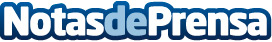 La nueva novela de Sabela Balsa: 'Los insectos también tienen corazón'Una novela de ficción romántico-erótica intimista sobre el desencanto del desamor, los sentimientos de frustración y emociones silenciadas que van de la mano de ciertos tipos de relaciones con un enfoque optimista y apasionante. Disponible tanto en formato de eBook y tapa blanda en los idiomas español e inglés a partir del 15 de febrero de 2021. Más información en la página web de la autora:  www.sabelabalsa.comDatos de contacto:Sabela Balsawww.sabelabalsa.com+34910815002Nota de prensa publicada en: https://www.notasdeprensa.es/la-nueva-novela-de-sabela-balsa-los-insectos Categorias: Nacional Literatura Entretenimiento http://www.notasdeprensa.es